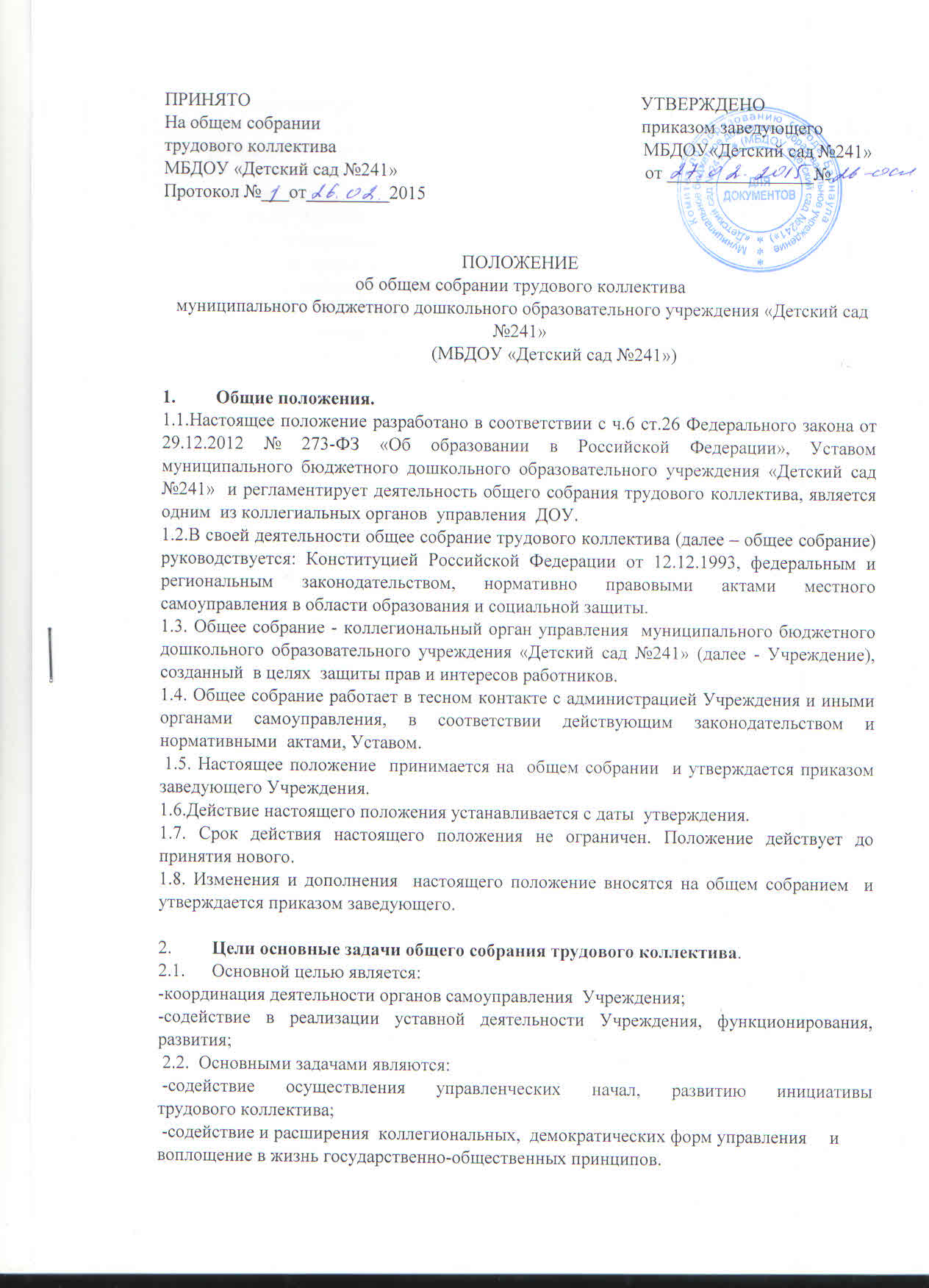 3.    В компетенцию общего собрания входит.3.1.Обсуждение и принятие  Устава Учреждения, правил внутреннего трудового распорядка, Положения «Об оплате труда работников  Учреждения», Программы развития Учреждения и других локальных нормативных актов по представлению заведующего, внесение в них изменений и дополнений;3.2.Заключение Коллективного договора между администрацией и работниками Учреждения и осуществления контроля за его выполнением;3.3.Рассмотрение вопросов охраны труда в Учреждении вопросов состояния трудовой дисциплины, внесение предложений по вопросам охраны и безопасности условий образовательного процесса и трудовой деятельности, охраны жизни и здоровья воспитанников и работников;Внесение предложений в проект годового плана работы Учреждения;Рассмотрение и обсуждение основных направлений развития Учреждения;Заслушивание публичного доклада заведующего, его обсуждение, отчетов старшего воспитателя о выполнении  годового плана работы Учреждения;Рекомендация членов коллектива к награждению;Ознакомление с итоговыми документами по проверке государственными и муниципальными органами деятельности Учреждения и заслушивание администрации о выполнении мероприятий по устранению недостатков в  работе: Рассмотрение  иных вопросов в соответствии с законодательством Российской Федерации;           3.10.В рамках действующего законодательства принятие мер по защите чести,    достоинства и профессиональной репутации работников. Выходит с предложениями по этим вопросам в общественные организации, государственные и муниципальные органы управления образованием, органы прокуратуры.4.Организация деятельности общего собрания трудового коллектива.4.1. В состав общего  собрания    входят все работники     Учреждения.4.2. На заседании общего собрания принимают участие все работники, состоящие    в трудовых отношениях с Учреждением.4.3. На заседание общего собрания могут быть приглашены представители                Учреждения, общественных организаций, органов государственного и муниципального уровня. Лица приглашенные на общее собрание , пользуются правом  совещательного голоса, могут вносить предложения и заявления, участвовать в обсуждении вопросов, находящихся в их компетенции. 4.4. Для  ведения общего собрания открытым голосованием избирается  его  председатель, секретарь стоком на один  календарный год,  которые исполняют свои обязанности на общественных началах.          Председатель:         -организует деятельность общего собрания;        -информирует членов трудового коллектива о предстоящем заседании за пять дней,        организует подготовку и проведение заседания;       -определяет повестку дня;        -контролирует выполнение их решений.4.5. Общее собрание Учреждения собирается по мере необходимости, но не реже  одного раза в год.4.6. Деятельность общего собрания осуществляется по принятому на учебный год плану.4.7.Общее собрание  считается правомочным, если на нем присутствует не менее 50% членов трудового коллектива.4.8.Решения общего  собрания  принимаются  открытым голосованием.4.9.Решения общего собрания:-считаются принятыми, если за них проголосовало не менее 2\3 присутствующих;- после принятия решения носят рекомендательный характер, а после утверждения руководителя становятся обязательными для исполнения.4.10.Решение, принятое общим собранием  в пределах своей компетенции, не противоречащее действующему законодательству Российской Федерации, является обязательным для исполнения всеми работниками Учреждения.4.11. Каждый член общего собрания имеет право при несогласии с решением общего собрания высказать свое мотивированное мнение, которое должно быть занесено в протокол.5. Права членов общего собрания.Члены общего собрания  имеют право:5.1. Принимать  участие в обсуждении и принятии решений общего собрания.5.2.Вносит предложения о рассмотрении на общем собрании отдельных вопросов в рамках компетенции общего собрания.5.3. Выражать в письменной форме свое мнение, которое приобщается к протоколу заседания общего собрания.5.4. Создавать временные или постоянные комиссии, решающие конфликтные вопросы в рамках компетенции общего собрания.6.Члены общего собрания   несут ответственность за:6.1. Члены общего собрания  несут ответственность за своевременное принятие и выполнение решений, входящих в его компетенцию.6.2. Члены общего собрания в случае принятия решений, влекущих нарушения законодательства Российской Федерации, несут ответственность в соответствии с законодательством Российской Федерации.6.3. Члены общего собрания несут ответственность за принятие конкретных решений по каждому рассматриваемому вопросу с указанием ответственных лиц и сроков исполнения решений.6.4. Члены общего собрания обязаны посещать его заседания.7. Взаимосвязь с другими органами самоуправления.7.1. Общее собрание  организует взаимодействие с другими органами самоуправления учреждения- Управляющим советам, Педагогическим советом через:-участие представителей трудового коллектива в заседаниях Управляющего совета, Педагогического совета, Попечительского совета.8. Делопроизводство.8.1. Общее собрание оформляется протоколом.8.2. Протокол оформляется в соответствии с Инструкцией по делопроизводству учреждения.8.3. Протокол подписывается председателем и секретарем общего собрания.8.4. Нумерация протоколов ведется с начала финансового года.8.5. Протоколы общего собрания учреждения входят в номенклатуру дел, хранятся 3 года в образовательной организации.8.6. Протоколы общего собрания по окончании учебного года прошнуровываются,  скрепляются подписью заведующего и печатью Учреждения.